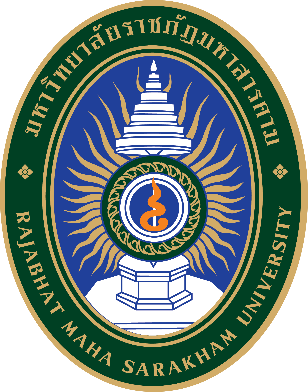 แบบฟอร์มรายงานผลการดำเนินการตามแผนปฏิบัติราชการการจัดการความรู้ มหาวิทยาลัยราชภัฏมหาสารคาม ประจำปีงบประมาณ พ.ศ. 2563รอบ 6 เดือน (1 ต.ค. 2562 – 31 มี.ค. 2563)หน่วยงาน ………(ระบุชื่อหน่วยงานที่รายงาน)……..ผลการดำเนินการตามแผนปฏิบัติราชการการจัดการความรู้มหาวิทยาลัยราชภัฏมหาสารคาม ประจำปีงบประมาณ พ.ศ. 2563ตารางที่ 1  แสดงผลการดำเนินการจัดการความรู้ด้านบริการวิชาการสู่การเป็นมหาวิทยาลัยเพื่อท้องถิ่นตารางที่ 2  แสดงผลการดำเนินการจัดการความรู้ด้านการผลิตบัณฑิตสู่ความเป็นเลิศตารางที่ 3  แสดงผลการดำเนินการจัดการความรู้ด้านการจัดการเรียนการสอนแบบบูรณาการการเรียนกับการทำงาน (WIL/สหกิจศึกษา/Start up)ตารางที่ 4  แสดงผลการดำเนินการจัดการความรู้ด้านการพัฒนาทักษะการเรียนรู้ ในศตวรรษที่ 21 (ภาษาอังกฤษ)ตารางที่ 5  แสดงผลการดำเนินการจัดการความรู้ด้านการพัฒนาทักษะการเรียนรู้ ในศตวรรษที่ 21 (ด้านดิจิทัล)ตารางที่ 6  แสดงผลการดำเนินการจัดการความรู้ด้านการวิจัยและนวัตกรรมตารางที่ 7  แสดงผลการดำเนินการจัดการความรู้ด้านศิลปะและวัฒนธรรม สืบสานความเป็นไทยตารางที่ 8 แสดงผลการดำเนินการจัดการความรู้ด้านบริหารจัดการและประกันคุณภาพการศึกษาสู่ความเป็นเลิศ1. การจัดการความรู้ด้านบริการวิชาการสู่การเป็นมหาวิทยาลัยเพื่อท้องถิ่นประเด็นยุทธศาสตร์ที่ 1  พันธกิจสัมพันธ์เพื่อการพัฒนาท้องถิ่นอย่างสร้างสรรค์เป้าหมาย 1.1 มหาวิทยาลัยมีความเป็นเลิศในการสร้างความมั่นคงให้กับประเทศด้วยการบูรณาการองค์ความรู้สู่นวัตกรรมเพื่อการพัฒนาเชิงพื้นที่ชุมชนและท้องถิ่นได้รับการพัฒนาด้านเศรษฐกิจ ด้านสังคม ด้านสิ่งแวดล้อมและด้านการศึกษากลยุทธ์ สร้างและพัฒนาความร่วมมือกับท้องถิ่นในการวางแผนพัฒนาเชิงพื้นที่และดำเนินการตามภารกิจและศักยภาพของมหาวิทยาลัยบูรณาการความร่วมมือในมหาวิทยาลัยและนอกมหาวิทยาลัย ในการดำเนินโครงการพัฒนาสังคมท้องถิ่น ให้บรรลุเป้าหมายอย่างมีนัยสำคัญ            3.   บูรณาการจัดการเรียนการสอน การวิจัย ศิลปะและวัฒนธรรม และการบริการวิชาการของนักศึกษาและอาจารย์ กับการพัฒนาท้องถิ่นอย่างสร้างสรรค์เป้าหมาย KM   เกิดชุมชนต้นแบบ ด้านเศรษฐกิจ สังคม สิ่งแวดล้อม และการศึกษาตัวชี้วัด    จำนวนชุมชนต้นแบบ ด้านเศรษฐกิจ สังคม สิ่งแวดล้อม และการศึกษาจำนวนโครงการสะสมที่ดำเนินการในรูปแบบเครือข่ายประชารัฐ เพื่อการพัฒนาเชิงพื้นที่ในพื้นที่จังหวัดมหาสารคาม            3.   จำนวนกิจกรรม/โครงการการบูรณาการจัดการเรียนการสอน การวิจัย ศิลปะและวัฒนธรรมและการบริการวิชาการเป้าหมายของตัวชี้วัด  จำนวนชุมชนต้นแบบ ด้านเศรษฐกิจ สังคม สิ่งแวดล้อม และการศึกษา อย่างน้อย 2 ชุมชนจำนวนโครงการสะสมที่ดำเนินการในรูปแบบเครือข่ายประชารัฐ เพื่อการพัฒนาเชิงพื้นที่ในพื้นที่จังหวัดมหาสารคาม อย่างน้อย 9 โครงการ            3.   จำนวนกิจกรรม/โครงการการบูรณาการจัดการเรียนการสอน การวิจัย ศิลปะและวัฒนธรรมและการบริการวิชาการ อย่างน้อย 9  โครงการตัวชี้วัดตามแผนการดำเนินการการดำเนินการโครงการ/กิจกรรมตัวชี้วัดโครงการ/กิจกรรมการดำเนินการการดำเนินการปัญหา/อุปสรรคหน่วยงานตัวชี้วัดตามแผนเป้าหมายผลที่ได้โครงการ/กิจกรรมตัวชี้วัดโครงการ/กิจกรรมเป้าหมายผลที่ได้ปัญหา/อุปสรรคหน่วยงานจำนวนชุมชนต้นแบบ ด้านเศรษฐกิจ สังคม สิ่งแวดล้อม และการศึกษาชุมชนจำนวนโครงการสะสมที่ดำเนินการในรูปแบบเครือข่ายประชารัฐ เพื่อการพัฒนาเชิงพื้นที่ในพื้นที่จังหวัดมหาสารคาม  9 โครงการจำนวนกิจกรรม/โครงการการบูรณาการจัดการเรียนการสอน การวิจัย ศิลปะและวัฒนธรรมและการบริการวิชาการ9 โครงการ2.การจัดการความรู้ด้านการผลิตบัณฑิตสู่ความเป็นเลิศประเด็นยุทธศาสตร์ที่ 2  ผลิตและพัฒนาครูมืออาชีพเป้าหมาย 2.1 : บัณฑิตครูของมหาวิทยาลัยมีอัตลักษณ์และสมรรถนะเป็นเลิศ เป็นที่ต้องการของผู้ใช้บัณฑิต            2.2 : บัณฑิตครูของมหาวิทยาลัย สมบูรณ์ด้วยคุณลักษณะ 4 ประการ และถ่ายทอด/บ่มเพาะให้ศิษย์แต่ละช่วงวัยได้กลยุทธ์ 5 ปรับปรุงหลักสูตร เนื้อหาสาระรายวิชาและกระบวนการผลิตให้มีสมรรถนะเป็นเลิศ เป็นที่ยอมรับด้วย School Integrated Learning และสอดคล้องกับความต้องการของประเทศ          7 บ่มเพาะนักศึกษาครุศาสตร์ให้มีสมรรถนะตามมาตรฐานวิชาชีพ พร้อมด้วยจิตวิญญาณความเป็นครูและคุณลักษณะ 4 ประการประเด็นยุทธศาสตร์ที่ 3  ยกระดับคุณภาพการศึกษาสู่ความเป็นเลิศเป้าหมาย 3.3 : ยกระดับคุณภาพบัณฑิตให้เป็นที่ต้องการของผู้ใช้บัณฑิต ด้วยอัตลักษณ์ด้านสมรรถนะ และคุณลักษณะ 4 ประการ พร้อมรองรับบริบทที่เปลี่ยนแปลงกลยุทธ์ 10 ปรับปรุงหลักสูตรให้ทันสมัยและพัฒนาหลักสูตรใหม่ในรูปแบบสหวิทยาการที่ตอบสนองการพัฒนาท้องถิ่น และสอดคล้องกับแนวทางการพัฒนาประเทศเป้าหมาย KM มีการปรับปรุงเนื้อหาสาระรายวิชาและกระบวนการผลิตในหลักสูตรให้มีสมรรถนะเป็นเลิศ เป็นที่ยอมรับด้วย School Integrated Learningมีการปรับปรุงหลักสูตรให้ทันสมัยและพัฒนาหลักสูตรใหม่ในรูปแบบสหวิทยาการ ที่ตอบสนองการพัฒนาท้องถิ่น และสอดคล้องกับแนวทางการพัฒนาประเทศบัณฑิตครูที่ได้รับการบรรจุเข้าทำงานต่อบัณฑิตครูที่สำเร็จการศึกษาตัวชี้วัด ร้อยละหลักสูตรที่ปรับปรุงเนื้อหาสาระรายวิชาและกระบวนการผลิต ให้มีสมรรถนะเป็นเลิศ  เป็นที่ยอมรับด้วย School Integrated Learning และสอดคล้องกับ
ความต้องการของประเทศร้อยละหลักสูตรที่ปรับปรุงหลักสูตรให้ทันสมัยและพัฒนาหลักสูตรใหม่ในรูปแบบสหวิทยาการ ที่ตอบสนองการพัฒนาท้องถิ่น และสอดคล้องกับแนวทางการพัฒนาประเทศร้อยละของบัณฑิตครูที่ได้รับการบรรจุเข้าทำงานต่อบัณฑิตครูที่สำเร็จการศึกษาเป้าหมายของตัวชี้วัด หลักสูตรที่ปรับปรุงเนื้อหาสาระรายวิชาและกระบวนการผลิต ให้มีสมรรถนะเป็นเลิศ  เป็นที่ยอมรับด้วย School Integrated Learning และสอดคล้องกับความต้องการของประเทศ ร้อยละ 80 ของหลักสูตรครุศาสตรบัณฑิตหลักสูตรที่ปรับปรุงหลักสูตรให้ทันสมัยและพัฒนาหลักสูตรใหม่ในรูปแบบสหวิทยาการ ที่ตอบสนองการพัฒนาท้องถิ่น และสอดคล้องกับแนวทางการพัฒนาประเทศ 
ร้อยละ 65 ของหลักสูตรทั้งหมด ร้อยละของบัณฑิตครูที่ได้รับการบรรจุเข้าทำงานต่อบัณฑิตครูที่สำเร็จการศึกษา ร้อยละ 80 บัณฑิตครูที่ได้รับการบรรจุเข้าทำงานตัวชี้วัดตามแผนการดำเนินการการดำเนินการโครงการ/กิจกรรมตัวชี้วัดของโครงการการดำเนินการการดำเนินการปัญหา/อุปสรรคหน่วยงานตัวชี้วัดตามแผนเป้าหมายผลที่ได้โครงการ/กิจกรรมตัวชี้วัดของโครงการเป้าหมายผลที่ได้ปัญหา/อุปสรรคหน่วยงานร้อยละหลักสูตรที่ปรับปรุงเนื้อหาสาระรายวิชาและกระบวนการผลิต ให้มีสมรรถนะเป็นเลิศ  เป็นที่ยอมรับด้วย School Integrated Learning และสอดคล้องกับความต้องการของประเทศร้อยละ 80หลักสูตรที่ปรับปรุงหลักสูตรให้ทันสมัยและพัฒนาหลักสูตรใหม่ในรูปแบบสหวิทยาการ ที่ตอบสนองการพัฒนาท้องถิ่น และสอดคล้องกับแนวทางการพัฒนาประเทศ 
ร้อยละ 65ตัวชี้วัดตามแผนการดำเนินการการดำเนินการโครงการ/กิจกรรมตัวชี้วัดของโครงการการดำเนินการการดำเนินการปัญหา/อุปสรรคหน่วยงานตัวชี้วัดตามแผนเป้าหมายผลที่ได้โครงการ/กิจกรรมตัวชี้วัดของโครงการเป้าหมายผลที่ได้ปัญหา/อุปสรรคหน่วยงานร้อยละของบัณฑิตครูที่ได้รับการบรรจุเข้าทำงานต่อบัณฑิตครูที่สำเร็จการศึกษาร้อยละ 803. การจัดการความรู้ด้านการจัดการเรียนการสอนแบบบูรณาการการเรียนกับการทำงาน (WIL/สหกิจศึกษา/Start up)ประเด็นยุทธศาสตร์ที่ 3  ยกระดับคุณภาพการศึกษาสู่ความเป็นเลิศเป้าหมาย 3.3 : ยกระดับคุณภาพบัณฑิตให้เป็นที่ต้องการของผู้ใช้บัณฑิต ด้วยอัตลักษณ์ด้านสมรรถนะ และคุณลักษณะ 4 ประการ พร้อมรองรับบริบทที่เปลี่ยนแปลงกลยุทธ์ 10 ปรับปรุงหลักสูตรให้ทันสมัยและพัฒนาหลักสูตรใหม่ในรูปแบบสหวิทยาการที่ตอบสนองการพัฒนาท้องถิ่น และสอดคล้องกับแนวทางการพัฒนาประเทศกลยุทธ์ 13 ปรับกระบวนการจัดการเรียนรู้ที่บูรณาการกับการทำงาน เสริมสร้างทักษะและจิตสำนึกในการพัฒนาท้องถิ่น (สหกิจศึกษา/WIL/Start up)เป้าหมาย KM หลักสูตรมีการปรับกระบวนการจัดการเรียนรู้ที่บูรณาการกับการทำงานเสริมสร้างทักษะและจิตสำนึกในการพัฒนาท้องถิ่น (สหกิจศึกษา/WIL/Start up)ตัวชี้วัด ร้อยละของหลักสูตรที่ได้ปรับกระบวนการจัดการเรียนรู้ที่บูรณาการกับการทำงานเสริมสร้างทักษะและจิตสานึกในการพัฒนาท้องถิ่น (สหกิจศึกษา/WIL/Start up)เป้าหมายของตัวชี้วัด ร้อยละหลักสูตรที่ได้ปรับกระบวนการจัดการเรียนรู้ที่บูรณาการกับการทำงานเสริมสร้างทักษะและจิตสำนึกในการพัฒนาท้องถิ่น (สหกิจศึกษา/WIL/Start up) ร้อยละ 25 ของหลักสูตรทั้งหมด ตัวชี้วัดตามแผนการดำเนินการการดำเนินการโครงการ/กิจกรรมตัวชี้วัดของโครงการการดำเนินการการดำเนินการปัญหา/อุปสรรคหน่วยงานตัวชี้วัดตามแผนเป้าหมายผลที่ได้โครงการ/กิจกรรมตัวชี้วัดของโครงการเป้าหมายผลที่ได้ปัญหา/อุปสรรคหน่วยงานร้อยละหลักสูตรที่ได้ปรับกระบวนการจัดการเรียนรู้ที่บูรณาการกับการทำงานเสริมสร้างทักษะและจิตสำนึกในการพัฒนาท้องถิ่น (สหกิจศึกษา/WIL/Start up) ร้อยละ 25การจัดการความรู้ด้านการพัฒนาทักษะการเรียนรู้ ในศตวรรษที่ 21 (ภาษาอังกฤษ)ประเด็นยุทธศาสตร์ที่ 2  ผลิตและพัฒนาครูมืออาชีพเป้าหมาย 2.1 : บัณฑิตครูของมหาวิทยาลัยมีอัตลักษณ์และสมรรถนะเป็นเลิศ เป็นที่ต้องการของผู้ใช้บัณฑิตกลกลยุทธ์ 5 ปรับปรุงหลักสูตร เนื้อหาสาระรายวิชาและกระบวนการผลิตให้มีสมรรถนะเป็นเลิศ เป็นที่ยอมรับด้วย School Integrated Learning และสอดคล้องกับความต้องการของประเทศประเด็นยุทธศาสตร์ที่ 3  ยกระดับคุณภาพการศึกษาสู่ความเป็นเลิศเป้าหมาย 3.3 : ยกระดับคุณภาพบัณฑิตให้เป็นที่ต้องการของผู้ใช้บัณฑิต ด้วยอัตลักษณ์ด้านสมรรถนะ และคุณลักษณะ 4 ประการ พร้อมรองรับบริบทที่เปลี่ยนแปลงกลยุทธ์ 14 ผลิตบัณฑิตได้ตามความต้องการของของผู้ใช้บัณฑิต ทั้งด้านสมรรถนะ วิชาชีพ ทักษะบัณฑิตศตวรรษที่ 21 และคุณลักษณะ 4 ประการเป้าหมาย KM นักศึกษามีความรู้ด้านการใช้ภาษาอังกฤษตามมาตรฐาน CEFR หรือเทียบเท่ามาตรฐานสากลอื่นๆนักศึกษาระดับปริญญาตรีปีสุดท้ายที่ผ่านเกณฑ์การวัดผล CEFR (B1)ตัวชี้วัด ระดับความสามารถด้านการใช้ภาษาอังกฤษของนักศึกษาครูตามมาตรฐาน CEFR หรือเทียบเท่ามาตรฐานสากลอื่นๆร้อยละนักศึกษาระดับปริญญาตรีปีสุดท้ายที่ผ่านเกณฑ์การวัดผล CEFR (B1) ของนักศึกษาชั้นปีสุดท้ายที่เข้าสอบเป้าหมายของตัวชี้วัด 1. ระดับความสามารถด้านการใช้ภาษาอังกฤษของนักศึกษาครูตามมาตรฐาน CEFR หรือเทียบเท่ามาตรฐานสากลอื่นๆ ระดับ 3              2. ร้อยละนักศึกษาระดับปริญญาตรีปีสุดท้ายที่ผ่านเกณฑ์การวัดผล CEFR (B1) ไม่น้อยกว่าร้อยละ 50 ของนักศึกษาชั้นปีสุดท้ายที่เข้าสอบตัวชี้วัดตามแผนการดำเนินการการดำเนินการโครงการ/กิจกรรมตัวชี้วัดของโครงการการดำเนินการการดำเนินการปัญหา/อุปสรรคหน่วยงานตัวชี้วัดตามแผนเป้าหมายผลที่ได้โครงการ/กิจกรรมตัวชี้วัดของโครงการเป้าหมายผลที่ได้ปัญหา/อุปสรรคหน่วยงานระดับความสามารถด้านการใช้ภาษาอังกฤษของนักศึกษาครูตามมาตรฐาน CEFR หรือเทียบเท่ามาตรฐานสากลอื่นๆ ระดับ 3ร้อยละนักศึกษาระดับปริญญาตรีปีสุดท้ายที่ผ่านเกณฑ์การวัดผล CEFR (B1) ร้อยละ 505. การจัดการความรู้ด้านการพัฒนาทักษะการเรียนรู้ในศตวรรษที่ 21 (ด้านดิจิทัล)ประเด็นยุทธศาสตร์ที่ 3  ยกระดับคุณภาพการศึกษาสู่ความเป็นเลิศเป้าหมาย 3.3 : ยกระดับคุณภาพบัณฑิตให้เป็นที่ต้องการของผู้ใช้บัณฑิต ด้วยอัตลักษณ์ด้านสมรรถนะ และคุณลักษณะ 4 ประการ พร้อมรองรับบริบทที่เปลี่ยนแปลงกลยุทธ์ 14 ผลิตบัณฑิตได้ตามความต้องการของของผู้ใช้บัณฑิต ทั้งด้านสมรรถนะ วิชาชีพ ทักษะบัณฑิตศตวรรษที่ 21 และคุณลักษณะ 4 ประการเป้าหมาย KM 1.นักศึกษามีความรู้ความสามารถด้านการใช้ดิจิทัล และทักษะในการนำเครื่องมือ อุปกรณ์ และเทคโนโลยีในปัจจุบัน2.นักศึกษาระดับปริญญาตรีชั้นปีสุดท้ายที่ผ่านเกณฑ์ IC3 หรือเทียบเท่า หรือตามที่มหาวิทยาลัยกำหนดตัวชี้วัด 1.ระดับความสามารถด้านการใช้ดิจิทัล และทักษะในการนำเครื่องมือ อุปกรณ์ และเทคโนโลยีในปัจจุบัน2.ร้อยละของนักศึกษาระดับปริญญาตรีชั้นปีสุดท้ายที่ผ่านเกณฑ์ IC3 หรือเทียบเท่า หรือตามที่มหาวิทยาลัยกำหนดเป้าหมายของตัวชี้วัด 1.ระดับความสามารถด้านการใช้ดิจิทัล และทักษะในการนำเครื่องมือ อุปกรณ์ และเทคโนโลยีในปัจจุบัน ระดับ 3 ร้อยละของนักศึกษาระดับปริญญาตรีชั้นปีสุดท้ายที่ผ่านเกณฑ์ IC3 หรือเทียบเท่า หรือตามที่มหาวิทยาลัยกำหนด ไม่น้อยกว่า ร้อยละ 50ตัวชี้วัดตามแผนการดำเนินการการดำเนินการโครงการ/กิจกรรมตัวชี้วัดของโครงการการดำเนินการการดำเนินการปัญหา/อุปสรรคหน่วยงานตัวชี้วัดตามแผนเป้าหมายผลที่ได้โครงการ/กิจกรรมตัวชี้วัดของโครงการเป้าหมายผลที่ได้ปัญหา/อุปสรรคหน่วยงานระดับความสามารถด้านการใช้ดิจิทัล และทักษะในการนำเครื่องมือ อุปกรณ์ และเทคโนโลยีในปัจจุบัน ระดับ 3ร้อยละของนักศึกษาระดับปริญญาตรีชั้นปีสุดท้ายที่ผ่านเกณฑ์ IC3 หรือเทียบเท่า หรือตามที่มหาวิทยาลัยกำหนด ร้อยละ 506. การจัดการความรู้ด้านการวิจัยและนวัตกรรมประเด็นยุทธศาสตร์ที่ 1  พันธกิจสัมพันธ์เพื่อการพัฒนาท้องถิ่นอย่างสร้างสรรค์เป้าหมาย 1.1  มหาวิทยาลัยมีความเป็นเลิศในการสร้างความมั่นคงด้วยการบูรณาการวิจัยสู่นวัตกรรมเพื่อการพัฒนาเชิงพื้นที่สู่ชุมชนและท้องถิ่นได้รับการพัฒนาด้านเศรษฐกิจ ด้านสังคม ด้านสิ่งแวดล้อม และด้านการศึกษา กลยุทธ์ สร้างและพัฒนาความร่วมมือกับท้องถิ่นในการวางแผนพัฒนาเชิงพื้นที่และดำเนินการตามพันธกิจและศักยภาพของมหาวิทยาลัยบูรณาการความร่วมมือในมหาวิทยาลัยและนอกมหาวิทยาลัย ในการดำเนินโครงการพัฒนาสังคมท้องถิ่น ให้บรรลุเป้าหมายอย่างมีนัยสำคัญบูรณาการการวิจัยกับการพัฒนาท้องถิ่นอย่างสร้างสรรค์เป้าหมาย KM พัฒนางานวิจัยของอาจารย์และนักศึกษาให้มีคุณภาพ นักวิจัย มรม. สามารถเขียนข้อเสนอโครงการวิจัย เพื่อขอรับทุนวิจัยจากงบประมาณแผ่นดิน และงบประมาณจากแหล่งทุนภายนอกได้นักวิจัยของมหาวิทยาลัยฯ ส่งรายงานการวิจัยภายในระยะเวลาที่กำหนด นักวิจัยตีพิมพ์เผยแพร่ผลงานวิจัยตัวชี้วัด             1.  จำนวนโครงการที่พัฒนานักวิจัย คณาจารย์  บุคลากร และนักศึกษา             2.  ร้อยละของโครงการวิจัยที่ดำเนินการแล้วเสร็จภายในปีงบประมาณ              3.  จำนวนโครงการวิจัยที่ได้รับทุนวิจัยจากงบประมาณแผ่นดิน และจากแหล่งทุนภายนอก             4.  ร้อยละของบทความวิจัยที่ได้รับการตีพิมพ์เป้าหมายของตัวชี้วัด              1.  จำนวนโครงการที่พัฒนานักวิจัย คณาจารย์  บุคลากร และนักศึกษา อย่างน้อย 6 โครงการ             2.   ร้อยละของโครงการวิจัยที่ดำเนินการแล้วเสร็จภายในระยะเวลาที่กำหนดตามปีงบประมาณ ไม่น้อยกว่า ร้อยละ 60               3.   จำนวนโครงการวิจัยที่ได้รับทุนวิจัยจากงบประมาณแผ่นดิน และจากแหล่งทุนภายนอก อย่างน้อย 25 โครงการ ของผลงานวิจัยที่ได้รับทุน             4.   ร้อยละของบทความวิจัยที่ได้รับการตีพิมพ์ ไม่น้อยกว่า ร้อยละ 80ตัวชี้วัดตามแผนการดำเนินการการดำเนินการโครงการ/กิจกรรมตัวชี้วัดของโครงการการดำเนินการการดำเนินการปัญหา/อุปสรรคหน่วยงานตัวชี้วัดตามแผนเป้าหมายผลที่ได้โครงการ/กิจกรรมตัวชี้วัดของโครงการเป้าหมายผลที่ได้ปัญหา/อุปสรรคหน่วยงาน1.จำนวนโครงการที่พัฒนานักวิจัย คณาจารย์  บุคลากร และนักศึกษา 6 โครงการ2.ร้อยละของโครงการวิจัยที่ดำเนินการแล้วเสร็จภายในระยะเวลาที่กำหนดตามปีงบประมาณ ร้อยละ 603.จำนวนโครงการวิจัยที่ได้รับทุนวิจัยจากงบประมาณแผ่นดิน และจากแหล่งทุนภายนอก25 โครงการ4.ร้อยละของบทความวิจัยที่ได้รับการตีพิมพ์ ร้อยละ 807. การจัดการความรู้ด้านศิลปะและวัฒนธรรม สืบสานความเป็นไทยประเด็นยุทธศาสตร์ที่ 1  พันธกิจสัมพันธ์เพื่อการพัฒนาท้องถิ่นอย่างสร้างสรรค์เป้าหมาย 1.1  มหาวิทยาลัยเป็นแหล่งเรียนรู้ด้านศิลปะและวัฒนธรรมด้วยการบูรณาการองค์ความรู้ สืบสานความเป็นไทยกลยุทธ์             3. บูรณาการศิลปะและวัฒนธรรมกับการพัฒนาท้องถิ่นอย่างสร้างสรรค์เป้าหมาย KM                1.  แหล่งเรียนรู้ด้านศิลปะและวัฒนธรรม             2.  การบูรณาการศิลปะและวัฒนธรรม เพื่อพัฒนาชุมชนและท้องถิ่นอย่างสร้างสรรค์             3.  องค์ความรู้ด้านศิลปะและวัฒนธรรมตัวชี้วัด             1.  จำนวนแหล่งเรียนรู้ด้านศิลปะและวัฒนธรรม            2.  จำนวนกิจกรรม/โครงการ ที่บูรณาการองค์ความรู้ ด้านศิลปะและวัฒนธรรม            3.  จำนวนองค์ความรู้ด้านศิลปะและวัฒนธรรมเป้าหมายของตัวชี้วัด              1.  จำนวนแหล่งเรียนรู้ด้านศิลปะและวัฒนธรรม จำนวน 2 แหล่งเรียนรู้             2.  จำนวนกิจกรรม/โครงการ ที่บูรณาการองค์ความรู้ ด้านศิลปะและวัฒนธรรม  อย่างน้อย 5 โครงการ/กิจกรรม             3.  จำนวนองค์ความรู้ด้านศิลปะและวัฒนธรรม อย่างน้อย  5 องค์ความรู้ตัวชี้วัดตามแผนการดำเนินการการดำเนินการโครงการ/กิจกรรมตัวชี้วัดของโครงการการดำเนินการการดำเนินการปัญหา/อุปสรรคหน่วยงานตัวชี้วัดตามแผนเป้าหมายผลที่ได้โครงการ/กิจกรรมตัวชี้วัดของโครงการเป้าหมายผลที่ได้ปัญหา/อุปสรรคหน่วยงาน1.จำนวนแหล่งเรียนรู้ด้านศิลปะและวัฒนธรรม 2 แหล่งเรียนรู้2.จำนวนกิจกรรม/โครงการ ที่บูรณาการองค์ความรู้ ด้านศิลปะและวัฒนธรรม5 โครงการ/กิจกรรม3.จำนวนองค์ความรู้ด้านศิลปะและวัฒนธรรม 5 องค์ความรู้8. การจัดการความรู้ด้านบริหารจัดการและประกันคุณภาพการศึกษาสู่ความเป็นเลิศประเด็นยุทธศาสตร์ที่ 3 ยกระดับคุณภาพการศึกษาสู่ความเป็นเลิศ เป้าหมาย 3.1  มหาวิทยาลัยมีความเป็นเลิศในการสร้างความมั่นคงให้กับประเทศด้วยการบูรณาการองค์ความรู้สู่นวัตกรรมเพื่อการพัฒนาเชิงพื้นที่กลยุทธ์             11. พัฒนาห้องปฏิบัติการ/สิ่งสนับสนุนการเรียนเพื่อสนับสนุนการผลิตบัณฑิตที่มีคุณภาพประเด็นยุทธศาสตร์ที่ 4  พัฒนาระบบบริหารจัดการบนพื้นฐานธรรมาภิบาลเป้าหมาย 4.2  มหาวิทยาลัยมีระบบบริหารจัดการที่มีประสิทธิภาพและคล่องตัว มุ่งเน้นการสร้างธรรมาภิบาล ความพร้อมและสามารถปรับตัวอย่างมีประสิทธิภาพและประสิทธิผลรองรับการเป็นมหาวิทยาลัยในกำกับของรัฐกลยุทธ์             18. พัฒนาระบบบริหารจัดการและฐานข้อมูล (งบประมาณและบุคลากร) ให้ทันสมัยรวดเร็ว มีประสิทธิภาพ โปร่งใสและมีธรรมาภิบาล           20. พัฒนาระบบและกลไกเพื่อยกระดับการประกันคุณภาพการศึกษาของหลักสูตร/คณะ/ศูนย์/สำนัก/มหาวิทยาลัยที่ส่งผลต่อการเป็นที่ยอมรับในระดับชาติ/สากลเป้าหมาย KM             1.  การจัดการความรู้สู่การพัฒนางานประกันคุณภาพการศึกษาตัวชี้วัด ระดับความสำเร็จของการปฏิบัติตามแผนปฏิบัติราชการจำนวนระบบสารสนเทศเพื่อบริหารจัดการในการตัดสินใจตามพันธกิจหลักของมหาวิทยาลัย เพื่อการพัฒนาท้องถิ่นที่มีประสิทธิภาพและประสิทธิผล             3.   จำนวนโครงการส่งเสริมการบริหารจัดการที่มีคุณภาพตามหลักธรรมาภิบาลของมหาวิทยาลัย             4.   ร้อยละของหลักสูตรที่ผ่านมาตรฐานและการประเมินคุณภาพการศึกษาภายใน (SAR)              5.   ร้อยละของหน่วยงานสนับสนุนที่ได้คะแนนผลการประเมินคุณภาพการศึกษาภายใน (SAR)              6.  ระดับความสำเร็จของการทบทวน/ปรับปรุง/พัฒนาระบบและกลไกเพื่อสร้างมาตรฐานการประกันคุณภาพการศึกษาภายในของมหาวิทยาลัย (สถาบัน/คณะ/หลักสูตร/สำนัก/                 ศูนย์/กอง)เป้าหมายของตัวชี้วัด            1.  ระดับความสำเร็จของการปฏิบัติตามแผนปฏิบัติราชการ  ระดับ 5            2.  จำนวนระบบสารสนเทศเพื่อบริหารจัดการในการตัดสินใจตามพันธกิจหลักของมหาวิทยาลัย เพื่อการพัฒนาท้องถิ่นที่มีประสิทธิภาพและประสิทธิผล จำนวน 5 ระบบ            3.  จำนวนโครงการส่งเสริมการบริหารจัดการที่มีคุณภาพตามหลักธรรมาภิบาลของมหาวิทยาลัย จำนวน 16  โครงการ            4.  ร้อยละของหลักสูตรที่ผ่านมาตรฐานและการประเมินคุณภาพการศึกษาภายใน (SAR) ระดับ 3.01 ขึ้นไป ร้อยละ 92            5.  ร้อยละของหน่วยงานสนับสนุนที่ได้คะแนนผลการประเมินคุณภาพการศึกษาภายใน (SAR) ในระดับดีขึ้นไป (3.51)  ร้อยละ 100            6.  ระดับความสำเร็จของการทบทวน/ปรับปรุง/พัฒนาระบบและกลไกเพื่อสร้างมาตรฐานการประกันคุณภาพการศึกษาภายในของมหาวิทยาลัย (สถาบัน/คณะ/หลักสูตร/สำนัก/                 ศูนย์/กอง)  ระดับ  3ตัวชี้วัดตามแผนการดำเนินการการดำเนินการโครงการ/กิจกรรมตัวชี้วัดของโครงการการดำเนินการการดำเนินการปัญหา/อุปสรรคหน่วยงานตัวชี้วัดตามแผนเป้าหมายผลที่ได้โครงการ/กิจกรรมตัวชี้วัดของโครงการเป้าหมายผลที่ได้ปัญหา/อุปสรรคหน่วยงาน1.ระดับความสำเร็จของการปฏิบัติตามแผนปฏิบัติราชการ  ระดับ 52.จำนวนระบบสารสนเทศเพื่อบริหารจัดการในการตัดสินใจตามพันธกิจหลักของมหาวิทยาลัย เพื่อการพัฒนาท้องถิ่นที่มีประสิทธิภาพและประสิทธิผล 5 ระบบ3.จำนวนโครงการส่งเสริมการบริหารจัดการที่มีคุณภาพตามหลักธรรมาภิบาลของมหาวิทยาลัย16  โครงการ4.ร้อยละของหลักสูตรที่ผ่านมาตรฐานและการประเมินคุณภาพการศึกษาภายใน (SAR) ระดับ 3.01 ขึ้นไป ร้อยละ 92ตัวชี้วัดตามแผนการดำเนินการการดำเนินการโครงการ/กิจกรรมตัวชี้วัดของโครงการการดำเนินการการดำเนินการปัญหา/อุปสรรคหน่วยงานตัวชี้วัดตามแผนเป้าหมายผลที่ได้โครงการ/กิจกรรมตัวชี้วัดของโครงการเป้าหมายผลที่ได้ปัญหา/อุปสรรคหน่วยงานร้อยละของหน่วยงานสนับสนุนที่ได้คะแนนผลการประเมินคุณภาพการศึกษาภายใน (SAR) ในระดับดีขึ้นไป (3.51)  ร้อยละ 1006.ระดับความสำเร็จของการทบทวน/ปรับปรุง/พัฒนาระบบและกลไกเพื่อสร้างมาตรฐานการประกันคุณภาพการศึกษาภายในของมหาวิทยาลัย (สถาบัน/คณะ/หลักสูตร/สำนัก/ ศูนย์/กอง)  ระดับ  3